07.12.2016 года на  базе  МАДОУ «Детский сад №50»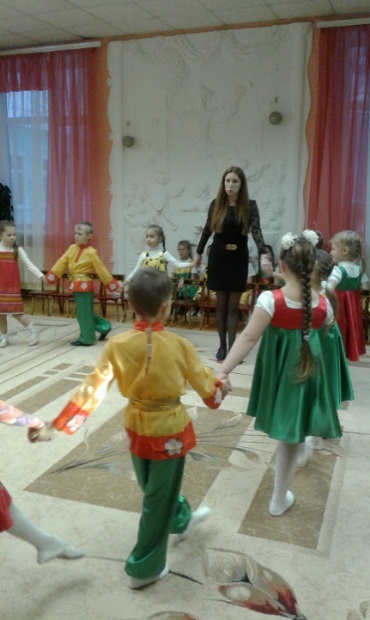 состоялось н заседание городской проблемной группы музыкальных руководителей Свердловского  и  Орджоникидзевского района. по теме :«Духовно-нравственное воспитание дошкольника на культурных традициях своего народа».Заседание открыла музыкальный руководитель Эльвира Наилевна –руководитель творческой группы по подготовке ГПГ музыкальных руководителей.Просмотр открытого мероприятия  НОД с использованием ИКТ по теме «Путешествие в прошлое» показали  муз. руководитель - Ожгибесова Э.Н. и воспитатель Староверова Н.Ю. Грамотно выстроенное открытое занятие помогает детям приобщиться к истокам культурных традиций своего народа.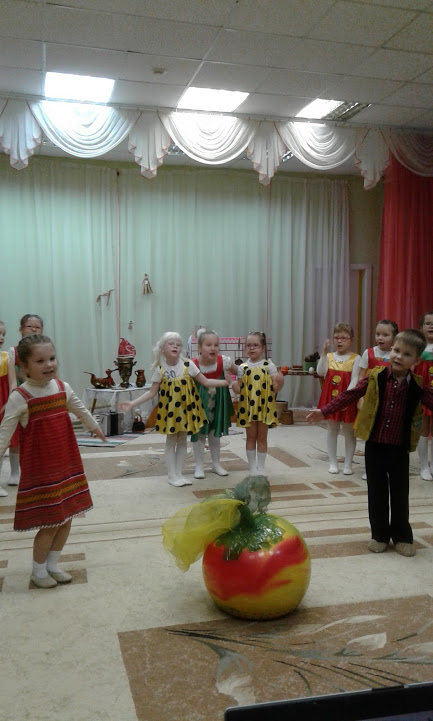 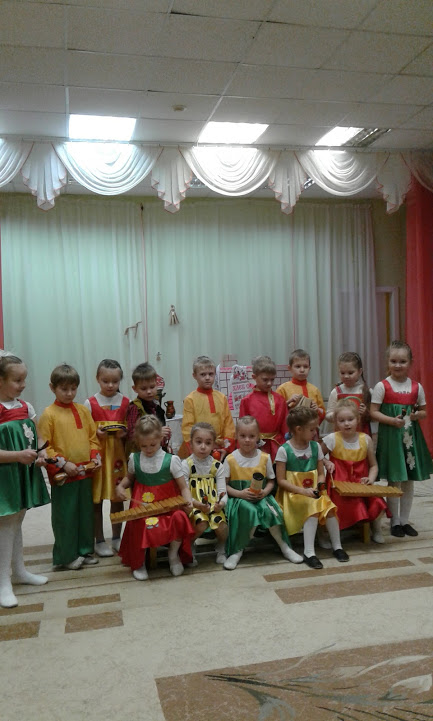 На заседании ГПГ презентовала свой проект «Золотые напевы России»  Попкова О.А. и провела мастер-класс «Хороводные народные танцевальные движения»Разучивание педагогами хороводов и народных танцев не оставил равнодушным никого.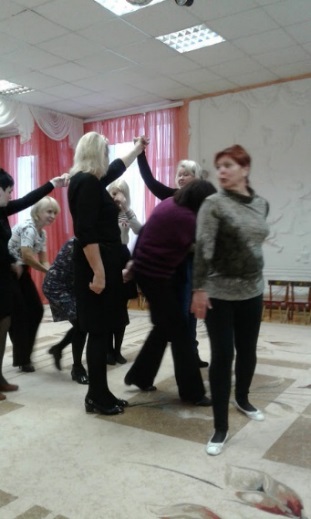 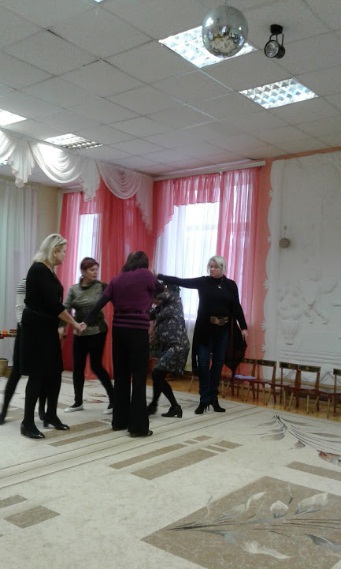 Подробно раскрыла тему ГПГ музыкальный руководитель Болотова Н.В. с видео презентацией по теме «Музыкальные картинки народных игр», а также провела практикум «Русские народные танцевальные движения».Музыкальный руководитель Арапова Л.Г. и воспитатель Боголюбова Л.А. поделились своими наработками по теме «РППС-с предметами народного быта»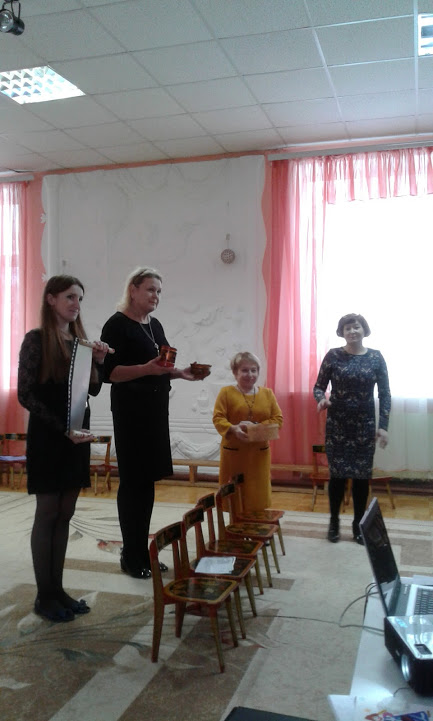 Завершающую точку ГПГ музыкальных руководителей поставила Балуева Т.Ж. с презентацией домашнего задания «Новый взгляд на традиционные праздники». Она интересно и познавательно раскрыла тему «Приобщение детей к истокам р. н. культуры, средствами художественно-народного творчества и муз. Фольклора».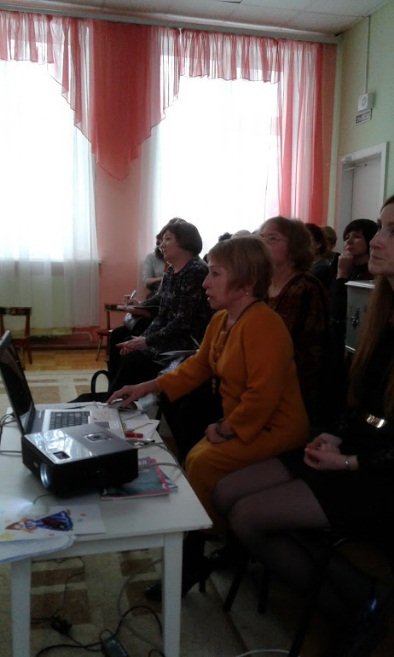 Музыкальные руководители почерпнули много нового и интересного транслируя свой опыт работы по данной теме.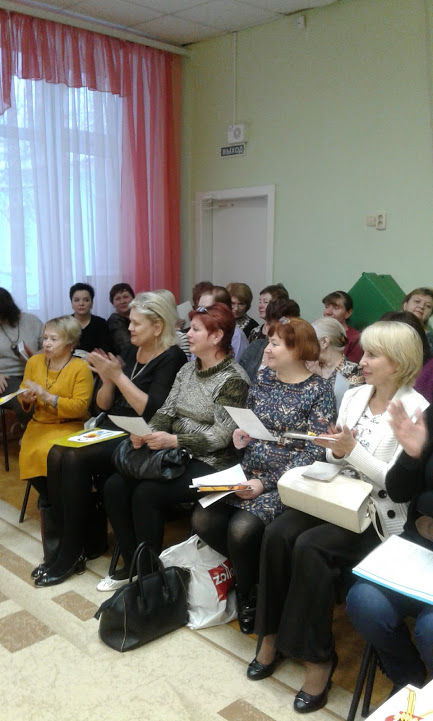 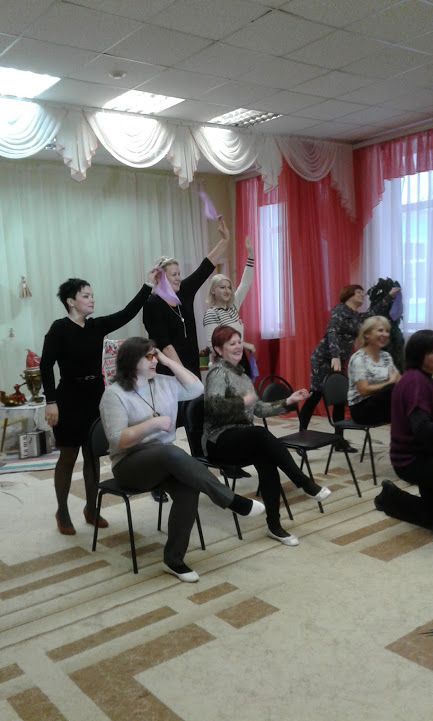 Особая благодарность творческой группе музыкальных руководителей за подготовку этого мероприятия и за интересный материал предложенный в музыкальную методическую копилку. 7 декабря   2016 года                     Руководитель ГПГ  музыкальных руководителей                         МАДОУ «Детский сад № 369» г. Перми ____________________/Шуваева С.В./ 